BAB IPENDAHULUANLatar Belakang Pelakasanaan Academic VisitPendidikan Nasional berfungsi mengembangkan kemampuan dan membentuk watak serta peradaban bangsa yang bermartabat dalam rangka mencerdaskan kehidupan bangsa, bertujuan untuk berkembangnya potensi peserta didik agar menjadi manusia yang beriman dan bertaqwa kepada Tuhan Yang Maha Esa, berakhlak mulia, sehat, berilmu, cakap, kreatif, mandiri, dan menjadi warga Negara yang demokratis serta bertanggung jawab (Pasal 3 UU SPN Nomor 20 Tahun 2003).Disamping itu berdasarkan kemendikbud nomor 22 tahun 2016 menyatakan bahwa proses pembelajaran pada satuan pendidikan diselenggarakan secara interaktif, inspiratif, menyenangkan, menantang, memotivasi  peserta   didikuntuk  berpartisipasi  aktif,  serta memberikan ruang yang cukup bagi prakarsa, kreativitas, dan kemandirian sesuai dengan bakat, minat, dan perkembangan  fisik  serta psikologis pesertadidik.Dalam rangka memperluas pengetahuan mahasiswa & mahasiswi tentang perbandingan     metode  pembelajaran  yang   ada   di  Indonesia. Institusi darmajaya Indonesia melakukan kegiatan academic visit yang bertujuan untuk meningkatkan kualitas mahasiswa dan mahasiswi, terdapat 63 mahasiswa/i yang berkesempatan untuk ikut dalam kegiatan academic visit.Ruang Lingkup Kegiatan Academic VisitKegiatan yang kami lakukan di Unuversity Utara Malaysia yaitu melaksanakan kegiatan belajar di kelas bersama mahasiswa University Utara Malaysia, dosen yang mengajar bernama DR. Mohd, Rashdan Sallehudin dengan materi yang disampaikan yaitu Principles of Management. Kegiatan belajar selanjutya kami di beri materi tentang  Research Methods, dengan dosen yang mengajar bernama DR. Oussamasaoula. Kegiatan tersebut bertujuan menambah wawasan bagi mahasiswa academic visit.Kegiatan selanjutnya kita di bawa ke tempat pariwisata yaitu Langkawi, muzium Padi, Pusat Sins Negara Cawangan Wilayah Utara dan di Alor Setar.Dalam perjalanan pariwisata kita di bimbing oleh pembimbing lapangan Academic Visit   Dan   mahasiswa   dari   University   Utara   Malaysia.   Fasilitas   yang disediakan untuk melakukan kegiatan pariwisata tersebut yaitu kami di sediakan fasilitas bus dari pihak University Malaysia. Kegiatan pariwisata ini bertujuan untuk mengenal tempat-tempat yang belum pernah kita kunjungi.Manfaat Dan TujuanManfaatBagi IBI DarmajayaDapat mengaplikasikan yang tidak disediakan di Darmajaya melalui objek, tempat, dan teknologi.Dapat mengetahui proses belajar guna mengembangkan kegiatan dalam proses belajar mengajar di dalam kelas.Mempererat hubungan baik dalam hal kerjasama antar universitas.Bagi MahasiswaMenambah wawasan mengenai ilmu pendidikan, teknologi, dan budaya.Dapat meningkatkan minat belajar mahasiswa.Mendapatkan pengalaman baru terhadap mahasiswa academic visit.Mengetahui objek wisata yang ada di Malaysia dan ThailandTujuanAdapun  beberapa  tujuan  mengikuti  kegiatan  Academic Visit ini adalah sebagai berikut :Dengan   berpartisipasi   dalam   program   ini,   mahasiswa mampu mempelajari   pengetahuan   terkait   bahasa   dan literature budaya asing dimana mereka tinggal, pengalaman hidup di Negara lain, interaksi/sosialisasi dan membangun network dengan mahasiswa lain dari seluruh dunia.Program  Academic  Visit  ini  diharapkan  para  mahasiswa dari Institut Informatika Dan Bisnis Darmajaya akan mengalami peningkatan kualitas diri, baik dari sisi akademik, sosial, maupun individu yang berskala internasional.Waktu dan Tempat PelaksanaanWaktu PelaksanaanKerja Praktek dilaksanakan selama 14 Hari, pada tanggal 9-23  April  2019.  Dilakukan  sesuai  waktu  kuliah  di  university utara Malaysia yang sudah ditetapka yaitu pukul 07.00   – 17.00 Waktu Malaysia.Tempat PelaksanaanUniversiti Utara Malaysia, 41-3 Jalan Raja Muda Abd Aziz, 06010, Sintok, Kedah, Malaysia.Sistematika PenulisanSistematika adalah penjelasan isi dari setiap Bab, mulai dari Bab I hingga Bab V. Dimana uraian ini memberikan gambaran langsung tentang sisi  tiap-tiap  bab yang  ada  dalam  lampiran  ini,  berikut  sistematika  dari laporan adalah :BAB I PENDAHULUANBab ini membahas tentang Latar Belakang Program academic visit, Manfaat academic visit, Tempat dan Waktu Pelaksaan academic visit dan Sistematika Penulisan.BAB II GAMBARAN UMUM UNIVERSITASBab ini berisi tentang pelaksanaan kegiatan academic visit yang telah dilakukan oleh masing-masing mahasiswa academic visit.BAB III KEGIATAN HARIAN ACADEMIC VISITBab ini berisi tentang uraian singkat tentang pelaksanaan setiap program academic visit (termasuk program yang tidak dilaksanakan dan program baru diluar rencana disertai alasan singkat).BAB IV HASIL KEGIATAN ACADEMIC VISITBab ini berisikan tentang kegiatan academic visit yang telah dilakukan di University Utara MalaysiaBAB V KESIMPULAN DAN SARANBab ini berisikan tentang kesimpulan yang didapat setelah melaksanakan   Academic   Visit   dan   saran   dari   hasil   pelaksanaan Academic visit di university utara Malaysia.DAFTAR PUSTAKA LAMPIRANBAB IIGAMBARAN UMUM UNIVERSITASSejarah Universitas Tempat Pelaksanaan Aaacademic VisitUniversiti  Utara  Malaysia  (UUM),  yang  secara  resmi  berdiri  pada  16 Februari 1984, adalah universitas publik Malaysia keenam. Ini adalah satu- satunya universitas  yang didirikan  untuk  mengkhususkan  diri  semata-mata dalam manajemen pendidikan dari awal pendiriannya. Perencanaan pembangunan universitas keenam ini dimulai pada bulan Agustus  1983  ketika  Departemen  Pendidikan  Malaysia  mulai  memberi bentuk, dengan sungguh-sungguh, dengan ide mendirikan universitas ini. Pada 19 Oktober 1983, Kabinet memberikan persetujuan resmi untuk proyek ini di Kedah.Pada saat itu, proyek ini disebut "The Sixth Universitas Project". Beberapa bulan kemudian, kantor sementara dari universitas keenam, secara resmi bernama Universiti Utara Malaysia (UUM), secara resmi dibuka pada 15 Februari 1984 di Jitra. Empat bulan setelah pembukaan resmi, kantor UUM dipindahkan ke kampus sementara yang - Darul Aman Kampus - di Jitra, pada bulan Juni 1984, ketika tahap pertama proyek telah selesai. relokasi dilakukan sehingga dapat mengantar batch pertama dari siswa untuk tahun ajaran yang dimulai pada awal Juni tahun 1984. Darul Aman Kampus adalah pada saluran 62-acre tanah di Bandar Darulaman. Itu 18 km utara dari Alor Setar dan 4,8 km dari Jitra.Visi dan Misi Universitas Academic VisitVisi Universitas Academic VisitVisi Universitas Utara Malaysia adalah untuk menjadi perguruan tinggi terkemukanMisi Universitas Academic VisitMisi University Utara Malaysia adalah untuk mendidik pemimpin berpewatakan holistic untuk berbakti kepada komuniti global.Lokasi University Tempat Pelaksanaan Academic VisitLokasi University Utara MalaysiaKampus permanen ini akan dibangun di atas lahan seluas 1.061 hektar di Sintok (di distrik Kubang Pasu), terletak sekitar 48 km di utara Alor Setar dan 10 km sebelah timur dari Changlun,  sebuah  kota  kecil  di  sepanjang  Jalan  Raya  Utara- Selatan, dekat perbatasan Malaysia-Thailand.Kampus UUM permanen, disebut sebagai Sintok Kampus, mulai beroperasi pada 15 September 1990. Terletak di daerah pertambangan timah mantan, itu berlindung di sebuah lembah hutan tropis  yang rimbun,  yang dianut  oleh bukit-bukit biru,  dan  disiram  oleh  dua  sungai  yang  mengalir  di  sepanjang tengah kampus. Sungai, Sungai Sintok dan Sungai Badak, melengkapi keindahan pemandangan dari lingkungan alam, affording segudang pemandangan kemegahan menghijau.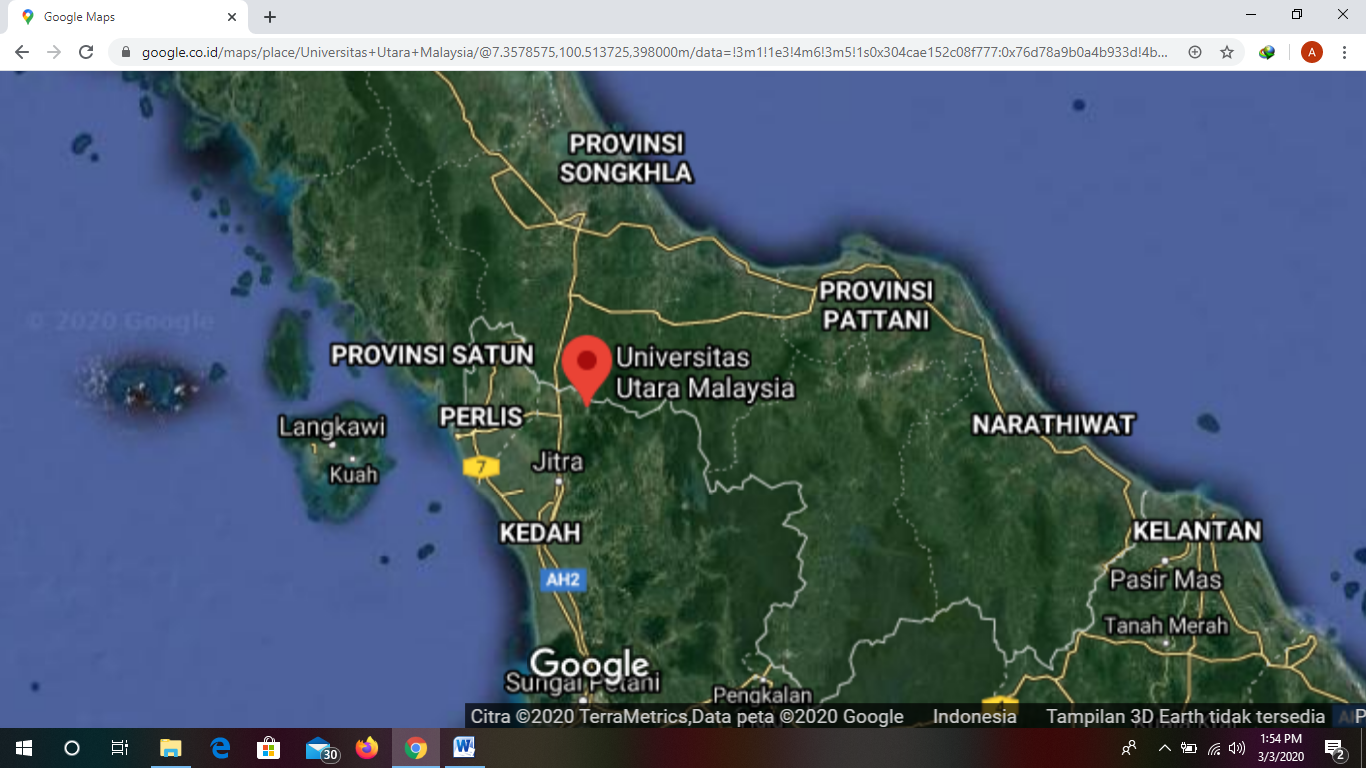 Gambar 2.1. Lokasi Universitas Utara MalaysiaTempat PelaksanaanUniversity  Utara  Malaysia,  41-3  Jalan  Raya  MudaAbd  Azis, 06010, Sintok, Kedah, Malaysia.Struktur Organisasi Universitas Utara Malaysia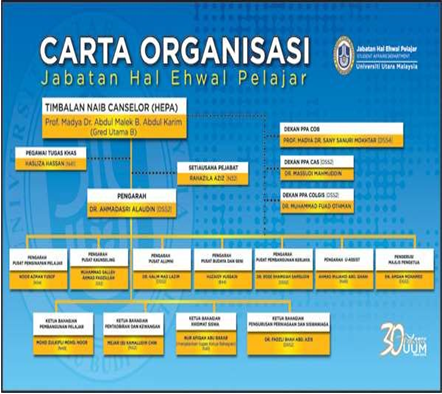 Gambar 2.2. Struktur Organisasi Universitas Utara MalaysiaBAB IIIKEGIATAN HARIAN ACADEMIC VISITTabel Jadwal Kegiatan Selama Academic VisitPada tanggal 9 april – 23 april 2019 selama 14 hari kami melakukan beberapa kegiatan Academic visit di Universitas Utara Malaysia, kgiatan tersebut diantaranya :Tabel 3.1.1 Kegiatan Hari Selasa Tanggal 9 April 2019Tabel 3.1.2 Kegiatan Hari Rabu Tanggal 10 April 2019Tabel 3.1.3 Kegiatan Hari Kamis Tanggal 11 April 2019Tabel 3.1.4 Kegiatan Hari Jumat Tanggal 12 April 2019Tabel 3.1.5 Kegiatan Hari Sabtu Tanggal 13 April 2019Tabel 3.1.6 Kegiatan Hari Minggu Tanggal 14 April 2019Tabel 3.1.7 Kegiatan Hari Senin Tanggal 15 April 2019Tabel 3.1.8 Kegiatan Hari Selasa Tanggal 16 April 2019Tabel 3.1.9 Kegiatan Hari Rabu Tanggal 17 April 2019Tabel 3.1.10 Kegiatan Hari Kamis Tanggal 18 April 2019Tabel 3.1.11 Kegiatan Hari Jumat Tanggal 19 April 2019Tabel 3.1.12 Kegiatan Hari Sabtu Tanggal 20 April 2019Tabel 3.1.13 Kegiatan Hari Minggu Tanggal 21 April 2019Tabel 3.1.14 Kegiatan Hari Senin Tanggal 22 April 2019Tabel 3.1.15 Kegiatan Hari Selasa Tanggal 23 April 2019Jadwal Sit In Class SBM-1Di University Utara Malaysia kami juga melaksanakan kegiatan proses belajar bersama mahasiswa dari university Utara Malaysia, berikut tabel mengenai kegiatan proses belajar di University Utara Malaysia.Tabel 3.2 Jadwal Sit in ClassSumber Universiry Utara Malaysia BAB IVHASIL KEGIATAN ACADEMIC VISITHasilMateri 1 : PopulasiPada materi 1 ini membahas tentang populasi yang mana dari materi tersebut terdapat banyak hasil pembelajaran yang dapat di bahas seperti; defini tentang populasi, jenis-jenis populasi dan faktor-faktor yang dapat mempengaruhi populasi.Materi 2 : SampelPada materi 2 ini membahas tentang sampel yang mana dari materi tersebut terdapat banyak hasil pembelajaran yang dapat di bahas seperti; definisi tentang sampel, tahapan-tahapan pengambilan sampel dan jenis data dalam pengambilan sampel.Materi 3 : RekrutmenPada materi 3 ini membahas tentang rekrutmen yang mana dari materi tersebut terdapat banyak hasil pembelajaran yang dapat di bahas seperti; definisi tentang rekrutmen, tujuan melakukan rekrutmen,sumber-sumber dalam rekrutmen dan proses rekrutmen.Materi 4: SeleksiPada materi 4 ini membahas tentang seleksi yang mana dari materi tersebut terdapat banyak hasil pembelajaran yang dapat di bahas seperti; definisi tentang seleksi, tujuan dari seleksi, metode yang di pakai dalam seleksi dan komponen dalam suatu proses seleksi.PembahasanMateri 1 : PopulasiPopulasi merupakan wilayah generalisasi yang terdiri atas objek atau subjek yang mempunyai kualitas dan karakteristik tertentu yang ditetapkan oleh peneliti untuk dipelajari kemudia ditarik kesimpulannya. Populasi ter dapat empat jenis yaitu:Popolasi Terbatas Sumber data yang relatif dapat dihitung jumlahnya karena batasannya jelas secara kuantitatif. Contoh; pada tahun 1985 terdapat tiga juta wanita yang mengikuti program KBPopolasi Tak Terbatas Sumber data yang tidak dapat dinyatakan dalam bentuk jumlah karena tidak terdapat jumlah batasan. Contoh; Narapidana di Indonesia jumlahnya sangat banyak.Populasi homogen Populasi dimana unsurnya mempunyai sifat yang sama sehingga jumlahnya secara kuantitatif tidak perlu dipermasalahkan. Contoh;  seorang dokter yang akan melihat golongan darah seseorang, maka ia cukup mengambil setetes darah saja. Dokter itu tidak perlu satu botol, sebab setetes dan sebotol darah, hasilnya akan sama saja.Popolasi heterogen Populasi dimana unsurnya terdapat sifat yang bervariasi sehingga harus ditetapkan batasan-batasan secara kuantitatif dan kualitatif.Faktor-faktor yang mempengaruhi populasi, antara lain:Natalitas Kemampuan suatu populasi untuk meningkatkan jumlahnya dengan bereproduksi.Mortalitas Tingkat angka kematian individu di dalam suatu populasi dalam kurun wakty tertentu.DentitasTingkat kepadatan populsi yang berhubungan dengan suatu ruang atau area. Contohnya, suatu tambak udang menghasilkan 2 ton udang per hektar. Materi 2 : Sample Sampel merupakan perwakilan dari kelompok yang telah diseleksi dari populasi target sehingga penelitian dapat mengeneraliasikan hasil penelitian yang diperoleh kedalam populasi target.Terdapat beberapa tahapan dalam pemilihan sampel, antara lain :Penentuan populasiPenentuan kerangka pemilihan Penentuan prosedur pemilihan jumlah sampelPenentuan jumlah sampelPemilihan unit sampel aktualData sampe (kuantitatif atau kualitatif)Analsis dataKesimpulan dan saran PopulasiTerdapat dua jenis data dalam sampling yaitu data kualitatif dan data kuantitatif, diantaranya:Data kualitatifData yang berbentuk kata-kata, buka dalam bentuk angka. Data kualitatif di peroleh melalui berbagai macan teknik pengumpulan data misalnya, analisis dokumen, diskusi terfokus, atau observasi. Data kualitatif berfungsi untuk mengetahui kualitas dari sebuah objek yang akan diteliti. Data ini bersifat abstrak sehingga peneliti harus benar-benar memahami kualitas dari objek yang akan diteliti.Data KuantitatifData yang berbentuk angka atau bilangan. Sesuai denga bentuknya, data kuantitatif dapat diolah atau dianalisis menggunakan teknik perhitungan matematika atau statistika. Data kuantitatif berfungsi untuk mengetahui jumlah atau besaran dari sebuah objek yang akan diteliti. Data ini bersifat nyata atau dapat diterima oleh panca indera sehingga peneliti harus benar-benar jeli atau teliti untuk mendapatkan keakuratan dara dari objek yang akan diteliti.4.2.3.Materi 3  : RekrutmenRekrutmen merupakan proses mencari, menemukan, dan menetapkan sejumlah orang dari dalam maupun luar perusahaan sebagai calon tenaga kerja dengan karakteristik tertentu seperti yang telah ditetapkan dalam perencanaan sumber daya manusia.Tujuan dari perekrutan, diantaranya:Menyediakan sekumpulan calon tenaga kerja atau karyawan yang memenuhi syaratAgar konsisten dengan strategi, wawasan dan nilai perusahaan.Untuk membantu mengurangi kemungkinan keluarnya karyawan yang belum lama bekerja.Untuk membantu mengurangi kemungkinan keluarnya karyawan yang belum lama bekerja.Untuk memenuhi tanggungjawab perusahaan dalam upaya menciptakan kesempatan kerja.Sumber-sumber rekrutmen ada 2, diantaranya:Rekturmen internalSumber-sumber internal meliputi karyawan yang ada sekarang yang dapat dicalonkan untuk dipromosikan, dipindahtugaskan atau dirotasi tugasnya, serta mantan karyawan yang bisa dikaryakan dipanggil kembali.Rekrutmen eksternalRekrutmen eksternal adalah proses mendapatkan tenaga kerja dari pasar tenaga kerja di luar organisasi atau perusahaanProses rekrutmen meliputi beberapa poin penting, antara lain:Penyusunan Strategi Untuk MerekrutDi dalam penyusunan strategi ini, departemen sumber daya manusia bertanggung jawab didalam menentukan kualifikasi-kualifikasi pekerjaan, bagaimana karyawan akan direkrut, di mana dan kapan.Pencarian Pelamar-Pelamar KerjaSetelah rencana dan strategi perekrutan disusun, aktivitas perekrutan sesungguhnya bisa berlangsung, melalui sumber-sumber perekrutan yang ada.Banyak atau sedikitnya pelamar dipengaruhi oleh usaha dari pihak perekrut di dalam menginformasikan lowongan, salah satunya adanya ikatan kerjasama yang baik antara perusahaan dengan sumber-sumber perekrutan eksternal seperti sekolah, universitas.Penyisihan Pelamar-Pelamar Yang Tidak CocokSetelah lamaran-lamaran diterima, haruslah disaring guna menyisihkan individu yang tidak memenuhi syarat berdasarkan kualifikasi-kualifikasi pekerjaan. Di dalam proses ini memerlukan perhatian besar khususnya untuk membendung diskualifikasi karena alasan yang tidak tepat, sehingga di dalam proses ini dibutuhkan kecermatan dari pihak penyaring.Pembuatan Kumpulan PelamarKelompok pelamar (applicant pool) terdiri atas individu-individu yang telah sesuai dengan kriteria yang telah ditetapkan oleh perekrut dan merupakan kandidat yang layak untuk posisi yang dibutuhkan.4.2.4. Materi 4 : SeleksiSeleksi merupakan usaha pertama yang dilakukan perusahaan untuk memperoleh karyawan yang kualifikasi dan kompeten yang akan menjabat serta mengerjakan semua pekerjaan pada perusahaan. Tujuan seleksi, diantaranya:Menjamin perusahaan memiliki karyawan yang tepat untuk suatu jabatan/ pekerjaanMemastikan keuntungan investasi SDM perusahaanMengevaluasi dalam mempekerjakan dan penempatan pelamar sesuai minat.Memperlakukan pelamar secara adil dan meminimalkan deskriminasiMemperkecil munculnya tindakan buruk karyawan yang seharusnya tidak diterima.Metode pengadaan seleksi, diantaranya:Metode non ilmiah yaitu seleksi yang dilaksanakan tidak didasarkan kepada kriteria, standar atau spesifikasi kebutuhan nyata pekerjaan, tetapi hanya didasarkan kepada perkiraan dan pengalaman saja. Seleksi ini tidak berpedoman kepada uraian pekerjaan dan spesifikasi pekerjaan dari jabatan yang akan diisi.Metode ilmiahyaitu pengembangan seleksi non ilmiah dengan mengadakan analisis cermat tentang unsur-unsur yang akan diseleksi supaya diperoleh karyawan yang kompeten dengan penempatan yang tepat.Terdapat empat komponen dalam suatu proses seleksi, diantaranya;Kuantitas (jumlah) tenaga kerja yang dibutuhkan.Standard kualifikasi tenaga kerja yang dibutuhkan.Kualifikasi dari sejumlah calon tenaga kerja. Kualifikasi yang menjadi dasar seleksi, antara lain; keahlian, pengalaman, umur, jenis kelamin. Pendidikan, keadaan fisik, tampang, bakat, tempramen,karakter, kerjasama, kejujuran, kedisiplinan, inisiatif dan kreatif.Serangkaian alat-alat seleksi.BAB V
KESIMPULAN DAN SARANKesimpulan Program Academic Visit merupakan padanan matakuliah dari praktek kerja pengabdian masyarakat dimana menerjunkan mahasiswa langsung keperguruan tinggi luar negri di Univesiti Utara Malaysia. Dengan berpastisipasi dalam program ini, mahasiwa diharapkan mampu mempelajari pengetahuan baik itu terkait bahasa, literatur maupun sistem pembelajaran yang terdapat di perguruan tinggi tersebut.Diluar manfaat akademik. Dapat pula mahasiwa merasakan pengalaman hidup di negara lain, berinteraksi serta bersosialisasi dengan mahasiswa atau mahasiswi baik dari unversiti malaysia maupun mahasiswa atau mahasiswi asing yang melakukan program Student Mobility di unvisersity utara malaysia dan membangun network yang baik kedepan nya antara univesiti utara malaysia dengan Institut Informatik dan Bisnis Darmajaya.Saran Setelah terlaksananya program academic visit yang diselenggarakan oleh pihak Institute Informatika dan Bisnis Darmajaya, saya memberikan beberapa saran untuk Academic Visit agar kedepannya lebih baik:Bagi Universiti Utara MalaysiaPerlu adanya persiapan dan komunikasi yang lebih baik antara pihak penyelenggara program dari Institute Informatika dan Bisnis Darmajaya dengan Universiti Utara Malaysia tentang penyediaan sarana dan prasarana yang akan diberikan oleh para peserta selama menjalani kegiatan sehari-hari di Universiti Utara Malaysia seperti: tidak tersedianya selimut di Dormitory dan terdapat beberapa kamar yang kurang baik.Bagi DarmajayaPerlu adanya persiapan yang lebih matang  lagi dari pihak kampus Institute Informatika dan bisnis Darmajaya dalam menjalankan Program Academic Visit Ini, karena masih banyaknya kurang persiapan dan kurang memberikan informasi yang rinci dan jelas kepada pada peserta Academic Visit seperti; kurangnya persiapan dalam memesan tiket pesawat sehingga perlu adanya penambahan biaya lagi yang harus kami keluarkan. Dan juga perlu memberikan informasi yang jelas dan rinci kepada para peserta Academic Visit tentang biaya pkpm yang tetap harus kami bayarkan walaupun mengikuti kegiatan Academic visit, karena para peserta Academic Visit Periode pertama ini, sebelumnya tidak diberitahu tentang biaya tersebut dan itu membuat peserta Academic Visit Periode pertama sangat kecewa. Serta pihak penyelenggara kampus memberikan informasi yang dadakan dan tidak di sampaikan dari jauh hari. Semoga kedepannya tidak terjadi lagi hal yang seperti ini lagi dan menjadi lebih baik lagi untuk Academic Visit periode selanjutnya.No.WaktuKagiatan1.14.30 – 16.00Pelepasan tim Academic Visit2.16.00 – 18.30Berangkat Ke Pelabuhan Bakauheni Lampung3.18.30 – 21.00Sampai di Pelabuhan Merak Banten4.21.00 – 22.00Istirahat dan Makan malam5.22.00 – 03.00Sampai di Bandar Soekarno Hatta6.03.00 – 06.00Dokumentasi foto-foto tim Academic Visit, tidur malamNo.WaktuKagiatan1.09:55Keberangkatan dari Bandara Soekarno Hatta  dengan  Maskapai  Citilink Tujuan Penang Airport (Code Flight QG510).2.14:25Tiba  di  Penang  Internasional  Airport waktu Malaysia +1 Jam dari Indonesia.3.14:25-15:30Stampel          Passport          kemudian dikarenakan Kendala Koper salah satu Peserta Hilang. Dan dilakukan cross check dengan Maskapai Citilink.4.15:30-16:00Menunggu kedatangan RAKAN CAS dari UUM5.16:00-16:40Berangkat     dari     Penang     Airport Memakai Bus lalu kemudian Makan di Restoran sebelum Melanjutkan Perjalanan Kembali Menuju UUM.6.16:40-18:00Tiba Di Dormitory UUM dilanjutkan Pembagian Perlengkapan dan Kunci Kamar. Mendekati Magrib Waktu Malaysia kemudian Istirahat.No.WaktuKagiatan1.08:45-09:00Berangkat    Bersama-sama    RAKAN CAS menuju Balai Pertemuan (Centre UUM)2.10:00Dilanjutkan Mengunjungi Perpustakaan Sultanah Bahiyah UUM.3.11:00Welcoming Ceremony , Semua Peserta Beserta Staff & Dosen hadir dan disambut hangat Oleh Dewan Seminar UUM.4.12:00-12:30Makan Siang Bersama Peserta, Staff &Dosen  IBI Darmajaya  Beserta RAKAN CAS. Lalu kembali Ke- Dormitory UUM.No.WaktuKagiatan1.07:00Berangkat    Bersama-sama    RAKAN CAS menuju Kuala Perlis Jetty(Bus).2.09:30Sampai     di     Kuala     Perlis     Jetty, dilanjutkan menaiki Kapal Laut (Feri) Menuju Dermaga Langkawi.3.11:00Tiba di Dermaga Langkawi kemudian dilanjutkan menaiki Bus Menuju Cable Car4.11:45-16:00Tiba di Cable Car , 3D Art Lengkawi, Makan   Siang, Melanjutkan   tour Mengelilingi Pulau Lengkawi.5.16:00-18:30Mengunjungi     Swalayan     Membeli Oleh-oleh     kemudian     Menuju     ke Dermaga Langkawi.6.18:30-19:00Sampai   di   Dermaga-Menaiki   Kapal Feri   kembali   Menuju   Kuala   Perlis Jetty.7.19:00-20:30Tiba  di  Kuala  Perlis  Jetty  ,  menuju Dormitory, Makan Malam di Kedai, Sampai Dormitory UUM.No.WaktuKagiatan1.07:30 - 08:30Sarapan    Pagi    di    Cafertaria    dan Menunggu   Jemputan   dari   RAKANCAS.2.09:00Berangkat    Bersama-sama    RAKANCAS  menuju  Muzium  Padi   Negeri Kedah Darul Aman3.10:20Tiba di Muzium Padi dan Tour singkat4.11:20Dengan Berjalan Kaki Menuju Gedung (Pusat  Sains  Negara  Cawangan Wilayah Utara) kemudian Tour Singkat, kemudian Destinasi selanjutnya.5.12:30Tiba di Pusat Souvenir Pekan Rabu (Makanan , Pakaian, Bahan, dll).6.14 :00Sholat  Dzuhur  di  Masjid  Zahir  Alor Setar.7.14:30Tiba di Aman Central (Mall) Belanja, Makan Siang (Free Time).8.17:00-18:30Menunggu RAKAN CAS dan Kembali ke Dormitory UUM.9.19:30Tiba di Dormitory UUM.No.WaktuKagiatan1.08:00-10:30Sarapan    Pagi    di    Cafertaria    dan Menunggu   Jemputan   dari   RAKAN CAS .2.10:30Berangkat    Bersama-sama    RAKAN CAS  menuju UUM Sport Center ( Go-cart , dan Kayak) .3.11:00Tiba  di  di  Go-cart  Arena.  Mencoba secara gratis karna diperbolehkan oleh Pengelola Ditempat.4.12:20Destinasi   Selanjutnya   Menuju   area Danau ( tempat Area Kayak).5.12:50Tiba  di  area  Danau  ( Menyiapkan perlengkapan Pengamanan dan Kayak), lalu diberi Petunjuk singkat dari Trainer bagaimana cara mendayung Kayak).6.13:50-15:20Mencoba arena kayak (2 orang dalam kayak)  Dikarenakan hujan lebat peserta academic visit menunggu hingga hujan reda.7.16:00Hujan mereda kembali kebus, dan bus melanjutkan perjalanan.8.16:30Tiba di Dormitory.No.WaktuKagiatan1.09 :00-09 :30  AMMenunggu Bus dihalte D & Berangkat bersama-sama dalam satu bus menuju gedung.2.09:30-10:00 AMMencari     Kelas     Perkuliahan     dan berkenalan    dengan     Lecturer     DR MOHD RASHDAN SALLEHUDIN.3.10:00-11.30 AMDR            MOHD             RASHDAN SALLEHUDIN Menjelaskan tentang Prinsip-Prinsip Dasar Manajemen, dengan penyampaian yang humoris sehingga memudahkan Mahasiswa dalam memahaminya.4.11:30-12:00 AMIstirahat makan siang di cafeteria UUM5.12:00-12:20 PMPulang Kembali Ke Dormitory dengan Rute sama.No.WaktuKagiatan1.09 :00-09 :30  AMMenunggu Bus dihalte D & Berangkat bersama-sama dalam satu bus menuju gedung.2.09:30-10:00 AMMencari     Kelas     Perkuliahan     dan berkenalan    dengan     Lecturer     DR MOHD RASHDAN SALLEHUDIN.3.10:00-11.30 AMDR            MOHD             RASHDAN SALLEHUDIN Menjelaskan tentang Prinsip-Prinsip Dasar Manajemen, dengan penyampaian yang humoris sehingga memudahkan Mahasiswa dalam memahaminya.4.11:30-12:00 AMIstirahat makan siang di cafeteria UUM5.12:00-12:20 PMPulang Kembali Ke Dormitory dengan Rute sama .No.WaktuKagiatan1.02:00-02:15 PMMenunggu Bus dihalte D & Berangkat bersama-sama dalam satu bus menuju gedung.2.02:15-02:30 PMMencari kelas perkuliahan dan berkenalan dengan lecturer Dr. OUSSAMA SAOULA.3.02:30-04:00 PMDR          OUSSAMA          SAOULA Menjelaskan tentang Prinsip-Prinsip Dasar Riset dan Penggunaan SPSS dengan penyampaian 90% menggunakan Bahasa Inggris dan sedikit diselingi motivasi bagi mahasiswa untuk Belajar Mandiri guna Praktik di Pertemuan Selanjutnya.4.04:00-04:20 PMPulang Kembali Ke Dormitory dengan Rute sama.No.WaktuKagiatan1.09:30-10:00  AMMenunggu Bus dihalte D & Berangkat bersama-sama dalam satu bus menuju gedung.2.10:00-11.30 AMDR            MOHD             RASHDAN SALLEHUDIN Menjelaskan tentang Prinsip-Prinsip Dasar Manajemen Lanjutan dari Materi Pertemuan Sebelumnya, dan dilanjutkan dengan sesi Foto.3.11:30-12:00 AMIstirahat makan di cafeteria UUM4.12:00-12:20 PMPulang Kembali Ke Dormitory dengan Rute sama.No.WaktuKagiatan1.08:00Berangkat    Bersama-sama    RAKAN CAS menuju Hatyai, Thailand.2.09:00Sampai diKeimigrasian Thailand.3.10:00Melanjutkan  Perjalanan  menuju  Tour Pertama yaitu Kesekolah khusus untuk biksu4.10:30Tiba di Sekolah Biksu,Thailand.5.11:00Mengunjungi Pusat Pakaian Thailand.6.12:30Istirahat makan siang di Restoran Halal7.13:00Melanjutkan    Destinasi    selanjutnya menuju  Perkampungan   Muslim  dan istirahat Shalat Dzuhur.8.15:30Destinasi    selanjutnya    yaitu    Pasar Terapung  Hatyai  Thailand  (Hat  Yai Floating Market).9.16:00-18:30Tiba di Hat Yai Floating Market, dan Menelusuri area disekitar.10.18:30-19:30Perjalanan  Pulang  ke  UUM.Tiba  di Keimigrasian Thailand-Malaysia.11.20:30-21:30Makan Malam, lalu Tiba di UUMNo.WaktuKagiatan1.08:00-08:30Dikarenakan mempertimbangkan kesehatan Peserta yang sebagian kecapekan setelah tour HatYai maka Pada hari kesebelas  Program ditiadakan dan Free Time. Karna besok ada Sit In Class terakhir bagi Peserta Academic VisitNo.WaktuKagiatan1.02:00-02:15 PMMenunggu Bus dihalte D & Berangkat bersama-sama dalam satu bus menuju gedung. 2.02:15-02:30 PMMencari Kelas  Perkuliahan, dikarenakan        berbeda  Gedung. Pertemuan Ke-2 adalah Kelas Praktik.3.02:30-04:00 PMDR OUSSAMA SAOULA Mereview Sedikit Materi Pertemuan Sebelumnya tentang Prinsip-Prinsip Dasar Riset dan Penggunaan SPSS , dilanjutkan sesi Foto.4.04:00-05:00 PMBertemu  dengan  teman  Asal  Jepang (Miyu    Bise,Wakana,dan    Takuya    , dilanjutkan sesi Foto5.05:00-05:20 PMPulang Kembali Ke Dormitory dengan Rute sama.No.WaktuKagiatan1.08:00-09:30Sarapan    Pagi    di    Cafertaria    dan Menunggu   Jemputan   dari   RAKAN CAS .2.09:30Berangkat    Bersama-sama    RAKAN CAS      menuju   Gedung   Pertemuan tempat Closing Ceremony.3.10:00Closing  Ceremony  ,  Semua  Peserta Beserta Staff & Dosen hadir dan disambut Oleh Dewan Seminar UUM.dilanjutkan sesi Berfoto.4.12:00Makan siang bersama setelah closing ceremony5.12:30Kembali ke Dormitory UUM.No.WaktuKagiatan1.08:00Sarapan    Pagi    di    Cafertaria    dan Menunggu  Jemputan  Bus  .  dan  Sesi Foto Bersama.2.08:30Berangkat     Bersama-sama     Peserta Academic Visit, Dosen & Staff IBI Darmajaya dari Dormitory UUM menuju Internasional Airport Penang3.10:30Tiba di Penang Internasional Airport.4.10:30-14:20Sambil menunggu Boarding time, yang berCode Penerbangan QG511. Maskapai Citilink bertolak dari Penang Internasional Airport tujuan Bandara Soekarno Hatta.5.14:20-14:50Boarding time lalu melewati keimigrasian, tujuan bandara soekarno hatta6.14:50-16:20Schedule  Tiba  di  Bandara  Soekarno Hatta, lalu melewati Keimigrasian7.16:20-18:30Menunggu  Jemputan  bus  Darmajaya. Melanjutkan   perjalanan   Pulang   ke Bandar Lampung.8.18:30-00:00Berangkat    dari    Bandara   Soekarno Hatta, tujuan Bandar lampung,Makan Malam. Dan Tiba di IBI Darmajaya sekitar Pukul 12 Malam.DateTime (Morning)Time (Evening)SubjectLecturer15 (Mon) & 18 (Thurs) April 201910 AM – 11.30 AM DKG 2/7 Group HNILHuman resource managementDr. Mohd Rashdan Sallehudin17 (Wed) & 21 (Sun) April 2019NIL2.30 PM – 4 PM DKG ½ Group GSPSS DasarDr. Oussama Saoula